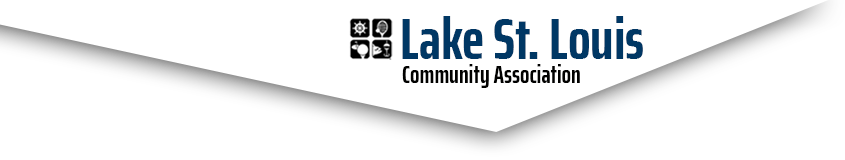 Courts Committee MeetingFebruary 12, 2024 / 5:00 PM / Veteran’s Room/ZoomNext Meeting March 11, 2024Committee Members in AttendanceAlex Kott		 			Steve Lloyd	              Ann-Marie StagoskiRick Knight (Zoom call in remote)Sally Henderson (Zoom call in remote)Non-Committee Members in AttendanceJim Dobbs - LSLCA Board PresidentKathy Sperlo (M/T/F am pickleball club lead)Meeting called to order at 5:02 pmReview of January 8, 2024 meeting minutes. Ann-Marie motioned to approve the January minutes. Steve seconded. The Committee voted unanimously to approve.OLD BUSINESSCommittee Member - Sally was approved by the board for 3 more years on the committee2024 Tennis Events Schedule - Board approved tennis events schedule with possible conflicts from Becky Dunston. May 17 need a table (parking will be fine) - Sept 22 no issue if we get two large tables (parking will be fine with no golf carts in the sheltered area) - Oct 29 (meant Oct 20 - should not be a conflict because rain date would be inside - Sally will follow up with Becky)NEW BUSINESSCourts Canopy Benches - Rick explained that one major cost is shipping for all the cabanas.  Getting only one is almost the same for shipping.  If lift-gate truck is needed add $100 to quote or unloaded box by box if CA doesn’t have skid steer.  Cost of each canopy approximately $2,100.  Can it be sourced locally?  Alex will forward quote to Heather.Tennis Ball Machine - Rick submitted information on tennis ball machines.  Weight of the machine is a concern for navigating the slight incline getting the machine from the golf shack to the courts and back.  There was discussion on the immediate need for the machine.  Tabling a ball machine purchase for now due to other more valuable expenses (canopy benches).  2024 Jr. Tennis ClinicsAlex met with Vetta representative. He is flexible on working with the committee on clinics. 4 sessions proposed. Alex confirmed after the meeting schedule aligns with the swim team practices.  Alex conducted an email motion since no conflicts were found. Ann-Marie seconded motion.  Motion approved with majority via email by the committee.Spring Session - April 9 to May 16, Tue & Thur, 5:30 – 7:30pmSummer Session #1 – Jun 3 to Jun 26, Mon & Wed, 10:00 – 12:00pmSummer Session #2 - Jul 8 to Jul 31, Mon & Wed, 10:00 – 12:00pmFall Session - Sep 10 to Oct 17, Tue & Thur, 5:30 – 7:30pmJr Tennis Clinic Rate Changes – Considering increased rates due to Vetta’s cost of doing business and LSLCA increased amenity fees. Courts committee is waiting on the GM of Vetta to give an Ok on the new rates and then it will be brought back to committee. Vetta GM approved rates after the committee meeting. Committee will discuss rates adjustment at the next meeting.  Adult Tennis Clinics- Vetta is putting together a proposal for adult clinics this season.  Will discuss at next Month’s committee meeting.Open House (two 8’ tables requested for tennis & pickleball)- Pickleball table items needed:Welcome and overview of pickleball activities (volunteers)Handout information on how to get involved - Ann-Marie will create flyers Sign up for pickleball clubs - capture contact info on PickleheadsSign up for pickleball clinics and collect money. Capture contacts & skill levels. (Alex)Volunteers (Ann-Marie, Alex, Libby, Carrie, others needed)Tennis table items needed: Tennis participants dropped off Zoom call.  Will meet later to finalize arrangements for the tennis open house table.Pickleball Clinics - Alex worked with Bob Cook to develop a proposed clinic schedule and pricing.$100 per person is the proposed cost for CA members with Amenities pass ($135 for non amenity pass holders).  Non CA members may not attend.Ann-Marie moved that we approve the dates, times and costs proposed and move the proposal to the board for approval.  Steve seconded the motion. Vote was unable to be taken at the formal meeting as 2 members of the committee dropped off the Zoom call, which resulted in not having a quorum for the vote.  Vote was taken electronically via email after the meeting with committee members.  Motion was approved via email by majority.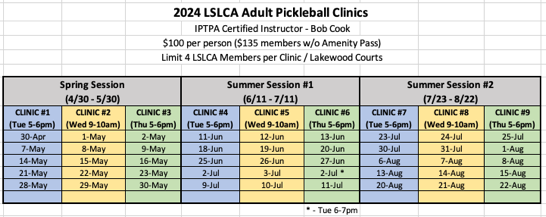 Lakewood Court Windscreens - Steve proposed windscreens for Lakewood courts.  Ann-Marie will get him a vendor and Steve will get a quote. Discussed building short gates between pickleball courts at Lakewood. Lakewood Pickleball Court Signs - Alex presented Lakewood signs that will be posted at courts.  Signs are used to convey daily fees information and a Venmo link to enable payment at Lakewood site for non-amenity pass CA residents and their guests.Ann-Marie moved to adjourn at 6:41 seconded by Steve.  Unanimously approved.Respectfully submitted,Ann-Marie Stagoski Courts CommitteeCourts Committee Action ItemsFebruary 12, 2024 MeetingAlex to forward Canopy quotes to HeatherAlex will confirm with Vetta GM that the proposed Jr. Tennis Clinic rates are acceptable to themAnn-Marie will get Steve windscreen vendorSteve will get quote for windscreens for Lakewood courtsSteve will build gates for between Lakewood courts Ann-Marie will look into whether we can have a sponsor on gates or banners like swim teams.Sally to communicate with Becky feedback on tennis events schedule and needs for events.